О внесении изменений в постановление администрации города Канска от 21.03.2022 № 239Руководствуясь статьями 30, 35 Устава города Канска, ПОСТАНОВЛЯЮ:1. Внести в постановление администрации города Канска от 21.03.2022 № 239 «Об утверждении порядка расходования субвенции бюджетам муниципальных образований на обеспечение жилыми помещениями детей-сирот и детей, оставшихся без попечения родителей, лиц из числа детей-сирот и детей, оставшихся без попечения родителей, лиц, которые относились к категории детей-сирот и детей, оставшихся без попечения родителей, лиц из числа детей-сирот и детей, оставшихся без попечения родителей, и достигли возраста 23 лет» (далее – Постановление) следующие изменения:1.1. Наименование Постановления изложить в следующий редакции: «Об осуществлении государственных полномочий по обеспечению жилыми помещениями детей-сирот и детей, оставшихся без попечения родителей, лиц из числа детей-сирот и детей, оставшихся без попечения родителей».1.2. Преамбулу Постановления изложить в следующей редакции:«В соответствии с законом Красноярского края от 24.12.2009 № 9-4225 «О наделении органов местного самоуправления муниципальных районов и городских округов края государственными полномочиями по обеспечению жилыми помещениями детей-сирот и детей, оставшихся без попечения родителей, лиц из числа детей-сирот и детей, оставшихся без попечения родителей», Законом Красноярского края от 02.11.2000 № 12-961 «О защите прав ребенка», руководствуясь ст. ст. 30, 35 Устава города Канска, ПОСТАНОВЛЯЮ:»1.3. Пункт 1 Постановления изложить в следующей редакции:«1. Комитету по управлению муниципальным имуществом города Канска осуществлять переданные государственные полномочия по обеспечению жилыми помещениями детей-сирот и детей, оставшихся без попечения родителей, лиц из числа детей-сирот и детей, оставшихся без попечения родителей.».1.4. Пункт 6 Постановления изложить в следующей редакции:«6. Постановление вступает в силу со дня его подписания и распространяется на правоотношения, возникшие с 01.01.2022 года».1.5. В приложении к Постановлению пункты 1,2,3,4 изложить в следующей редакции: «1. Настоящий Порядок регулирует расходование средств, предоставляемых бюджету муниципального образования город Канск в виде субвенции бюджетам муниципальных образований на предоставление жилых помещений детям-сиротам и детям, оставшимся без попечения родителей, лицам из их числа по договорам найма специализированных жилых помещений и  субвенции бюджетам муниципальных образований на обеспечение жилыми помещениями детей-сирот и детей, оставшихся без попечения родителей, лиц из числа детей-сирот и детей, оставшихся без попечения родителей, лиц, которые относились к категории детей-сирот и детей, оставшихся без попечения родителей, лиц из числа детей-сирот и детей, оставшихся без попечения родителей, и достигли возраста 23 лет  (далее - субвенция). 2. Администрация города Канска Красноярского края заключает с министерством строительства Красноярского края (далее – министерство)  соглашение о взаимодействии министерства и администрации города Канска Красноярского края по реализации Закона Красноярского края от 24.12.2009 № 9-4225 «О наделении органов местного самоуправления муниципальных районов и городских округов края государственными полномочиями по обеспечению жилыми помещениями детей-сирот и детей, оставшихся без попечения родителей, лиц из числа детей-сирот и детей, оставшихся без попечения родителей».3. Главным распорядителем средств субвенции является Комитет по управлению муниципальным имуществом города Канска (далее - КУМИ г. Канска).4. Субвенция носит целевой характер и не может быть использована на иные цели. Расходование средств субвенции осуществляется в соответствии с утвержденной бюджетной сметой и направляется на приобретение (строительство), в том числе путем участия в долевом строительстве жилых помещений, а также на оплату труда специалистов, ответственных за осуществление государственных полномочий по обеспечению жилыми помещениями детей-сирот и детей, оставшихся без попечения родителей, лиц из числа детей-сирот и детей, оставшихся без попечения родителей; начисления на выплаты по оплате труда; материальные затраты, включающие расходы на оплату услуг связи, канцелярских и иных товаров.».2. Ведущему специалисту отдела культуры администрации города Канска (Н.А. Нестеровой) разместить настоящее постановление в газете «Канский вестник» и на сайте администрации города Канска в информационно-телекоммуникационной сети «Интернет».3. Контроль за исполнением настоящего постановления возложить на первого заместителя главы города по экономике и финансам Е.Н. Лифанскую. 4. Постановление вступает в силу со дня его подписания и распространяется на правоотношения, возникшие с 01.01.2022 года.Глава города Канска                                                                                 А.М. Береснев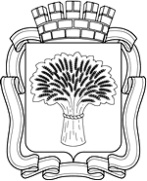 Российская ФедерацияАдминистрация города Канска
Красноярского краяПОСТАНОВЛЕНИЕРоссийская ФедерацияАдминистрация города Канска
Красноярского краяПОСТАНОВЛЕНИЕРоссийская ФедерацияАдминистрация города Канска
Красноярского краяПОСТАНОВЛЕНИЕРоссийская ФедерацияАдминистрация города Канска
Красноярского краяПОСТАНОВЛЕНИЕ03.06.2022 г.№606